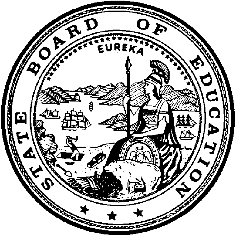 California Department of EducationExecutive OfficeSBE-005 (REV. 1/2018)General WaiverCalifornia State Board of Education 
May 2022 Agenda
Item #W-10SubjectRequest by Placer Union High School District to waive portions of California Education Code Section 51222(a), related to the statutory minimum requirement of 400 minutes of physical education each 10 school days for students in grades nine through twelve in order to implement a block schedule at Colfax High School. Waiver Number8-2-2022Type of ActionAction, ConsentSummary of the Issue(s)Colfax High School is requesting to implement a 4X4 block schedule where students receive 800 minutes of Physical Education (PE) instruction each 10 school days for 18 weeks. California Education Code (EC) Section 51222(a) requires a minimum of 400 minutes each 10 school days for the entire school year. Colfax High School students only take PE for one semester; therefore, Placer Union High School District (PUHSD) is seeking a waiver of EC Section 51222(a).Authority for WaiverEC Section 33050RecommendationApproval: NoApproval with conditions: YesDenial: NoEC Section 33051(b) will NOT apply and the district must renew this waiver before August 8, 2024 (two years less two days), consistent with State Board of Education (SBE) Waiver Policy 99-03. The district must also create a uniform way for the school site to document and report to the district evidence of compliance; the district will collect documentation that provides evidence of compliance for each waiver criteria applicable to SBE Waiver Policy 99-03 annually.Summary of Key IssuesEC Section 51222(a) establishes requirements for minimum instructional minutes of PE, 400 minutes each 10 school days for pupils in grades seven through twelve. Colfax High School will implement a block schedule in grades nine through twelve that does not provide each student with PE instruction for a minimum of 400 minutes each 10 school days.Students at Colfax High School are enrolled in PE for only 18 weeks of the school year, receiving instruction for an average of 80 minutes per school day (4 days at 81 minutes and 1 day at 76 minutes). This means that PE is taught for 400 minutes per school week (or 800 minutes each 10 days). Therefore, the actual time that PUHSD high school students are enrolled in PE meets the minimum minute requirements, if added on an annual basis (7,200 minutes).The California Department of Education (CDE) has worked closely with PUHSD to ensure that all criteria have been met to a high degree of completion. The district has provided evidence indicating they have met the criteria for this waiver as follows:The PE instructional program at Colfax High School complies with federal and state statutes and regulations related to PE pertaining to minimum minute requirements; instruction is based on PE content standards; and instruction is aligned with the Physical Education Framework for California Public Schools (sequential, articulated, and age-appropriate instruction).The district has developed a PE professional development plan for teachers who deliver instruction in PE at that school.The students are enrolled in courses of PE a minimum of 18 weeks in 76–81 minute daily class periods during the regular school year.The district described a method by which it will monitor students’ maintenance of their personal physical activity programs during the weeks they are not participating in a PE course at their school. The monitoring programs includes: student accountability for participation in physical activity, guidance for students in using the principles of exercise to design and complete their physical activity program and specific information regarding the design, and delivery of the monitoring program.The PE program complies with California Code of Regulations, Title 5, Article 3.1, Section 10060.All eligible students are prepared for and participate in the physical performance testing as specified in EC Section 60800.Alternate day scheduling for PE rather than alternate term scheduling has been thoroughly investigated by the district. When the district is identified for a Federal Program Monitoring (FPM) review by the CDE, Colfax High School, in the PUHSD, shall have PE reviewed as a part of the district’s FPM process.The data below includes the most recent California Physical Fitness Test (PFT) scores from the 2018–19 school year. This is due to the 2019–20 Executive Order N-56-20 and the 2020–21 Section 68, of Senate Bill 820 (Chapter 110, 2020), suspending the PFT respectively.As required by SBE Waiver Policy 99-03, PE Requirements for Block Schedules, the 2018–19 PFT data from Colfax High School was reviewed and indicates that 55.3 percent of the grade nine students met all six out of six fitness standards on each of the PFT items. This indicates a decrease from their 2017–18 (58.2 percent).For the 2021–22 school year, local educational agencies (LEAs) will not be required to report the raw PFT scores including the reporting of each component of the Healthy Fitness Zones to the CDE. Instead, LEAs will be required to submit participation results (by component and grade) as part of their annual School Accountability Report Card.Demographic Information: Colfax High School has a student population of 650 and is located in a small city in Placer County.Because this is a general waiver, if the SBE decides to deny the waiver, it must cite one of the seven reasons in EC 33051(a), available on the California Legislative Information web page at http://leginfo.legislature.ca.gov/faces/codes_displaySection.xhtml?lawCode=EDC&sectionNum=33051.Summary of Previous State Board of Education Discussion and ActionSBE Waiver Policy 99-03, PE Requirements for Block Schedules, which was last revised in July 2006, establishes criteria for granting waivers related to PE instructional minutes for the purpose of implementing a block schedule. Please see the PE Requirements for Block Schedules on the CDE Waiver Policies web page at https://www.cde.ca.gov/re/lr/wr/waiverpolicies.asp.Schools began implementing block schedules, sometimes with disregard for the statutory requirements for PE instructional minutes, in the 1980s. Several types of these block schedules incorporate PE instruction on a limited basis and do not meet the statutory requirement of 400 minutes each 10 school days. A committee including PE experts, district staff, SBE members, and CDE staff developed a recommendation for a waiver policy. This group did not feel that they could ask high schools in the state to stop doing block scheduling, so flexibility was sought, and a waiver policy was created.Fiscal Analysis (as appropriate)There is no statewide fiscal impact of waiver approval or denial.Attachment(s)Attachment 1: Summary Table of Physical Education Block Schedule State Board of Education Waiver (1 page)Attachment 2: Placer Union High School District General Waiver Request 8-2-2022 (2 pages) (Original waiver request is signed and on file in the Waiver Office.)Attachment 1: Summary Table of Physical Education Block Schedule State Board of Education WaiverCalifornia Education Code Section 51222(a)Created by California Department of Education
May 2022Attachment 2: Placer Union High School District General Waiver Request 8-2-2022California Department of EducationWAIVER SUBMISSION - GeneralCD Code: 3166894Waiver Number: 8-2-2022Active Year: 2022Date In: 2/18/2022 2:52:09 PMLocal Education Agency: Placer Union HighAddress: 13000 New Airport Rd.Auburn, CA 95603Start: 8/10/2022End: 8/10/2024Waiver Renewal: NPrevious Waiver Number: Previous SBE Approval Date: Waiver Topic: Physical Education ProgramEd Code Title: Block Schedules Ed Code Section: 51222(a)Ed Code Authority: 33050Education Code or CCR to Waive: All pupils, except pupils excused or exempted pursuant to Section 51241, shall be required to attend upon the courses of physical education for a total period of time of not less than 400 minutes each 10 schooldays.Outcome Rationale: The transition to a 4x4 schedule took place at Colfax 2008.  The district held many meetings and had an advisory group to help this transition.  Considerations for an A/B block were not made due to the fact that it has been so long since we transitioned to it.  Also, we have not discussed the option of an A/B schedule with our bargaining units. Furthermore, up until this year, all freshmen were enrolled in Cardio/Health on the opposite term of their PE class, thus eliminating any minute monitoring requirement.  This change was a result of a change in our graduation requirements to help us build an intervention system, and to help us keep students on track for a-g, CCI, and graduationStudent Population: 650City Type: RuralPublic Hearing Date: 2/15/2022Public Hearing Advertised: It was published in accordance with Board Meeting Agenda requirementsLocal Board Approval Date: 2/15/2022Community Council Reviewed By: District PE Department ChairsCommunity Council Reviewed Date: 8/30/2021Community Council Objection: NCommunity Council Objection Explanation: Audit Penalty Yes or No: NCategorical Program Monitoring: NSubmitted by: Mr. Trenton WilsonPosition: Director of Child Welfare & AttendanceE-mail: twilson@puhsd.k12.ca.us Telephone: 530-886-4444Fax: Bargaining Unit Date: 10/29/2021Name: Associated Teachers of PUHSDRepresentative: Michael SabinsTitle: PresidentPhone: 530-885-4581Position: SupportComments:Sample Student SchedulesFall Term18 Consecutive WeeksSpring Term18 Consecutive WeeksStudent AMinutes per week of PE Instruction = 0Minutes per week of PE Instruction = 400Student BMinutes per week of PE Instruction = 400Minutes per week of PE Instruction = 0Waiver NumberDistrictPeriod of RequestBargaining Unit, Representatives Consulted, Date, and PositionPublic Hearing and Board Approval DatePublic Hearing AdvertisementSSC/Advisory Committee Consulted, Date, and Position8-2-2022Placer Union HighRequested: Start: 8/10/2022 End: 8/10/2024Recommended: Start: 8/10/2022 End: 8/8/2024Bargaining UnitAssociated Teachers of PUHSDRepresentative: Michael Sabins Title: PresidentDate: 10/29/2021Position: SupportPublic Hearing:2/15/2022Local Board Approval:2/15/2022It was published in accordance with Board Meeting Agenda requirementsCommunity Council Reviewed By: District Physical Education Department ChairsReview Date: 8/30/2021Objection: N